EMENDA Nº 02  AO PROJETO DE LEI 119/2022ESTIMA A RECEITA E FIXA A
DESPESA DO MUNICÍPIO DE BOM
RETIRO DO SUL, PARA O EXERCÍCIO
FINANCEIRO DE 2023Bom Retiro do Sul, 27 de dezembro de 2022.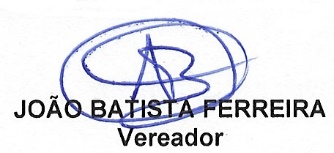 Nº 02 – EMENDA MODIFICATIVA AO PL Nº 119/2022Transfere R$ 15.000,00 – Cod:  3.3.3.9.3.30.00.00.00.00  -   Gabinete do Prefeito e Órgãos SubordinadosTransfere R$ 30.000,00 – Cod:  3.3.3.9.3.30.00.00.00.00  -   Secretaria Municipal de Administração E Planejamento.Transfere R$ 25.000,00 – Cod:  3.3.3.9.3.30.00.00.00.00  -  Secretaria do Turismo Esporte e LazerTransfere R$ 15.000,00 – Cod:  3.3.3.9.3.30.00.00.00.00 - Secretaria Municipal da Agricultura e Meio AmbienteTransfere R$ 15.000,00  – Cod:  3.3.3.9.3.30.00.00.00.00 - Secretaria Municipal de Obras Viação Urbanismo e TrânsitoSuplementa R$ 100.000.00 -  Gabinete do Prefeito e Órgãos Subordinados3.3.3.9.0.40.00.00.00.0. A suplementação será destinada para a construção da sede da Liga de Combate ao Câncer. Autoria do Vereador: João Batista FerreiraMensagem Justificativa:  Liga de Combate ao Câncer desenvolve um trabalho de suma importância para nossos munícipes e necessita de uma sede própria para que possa dar continuidade ao belíssimo trabalho que vem realizando. 